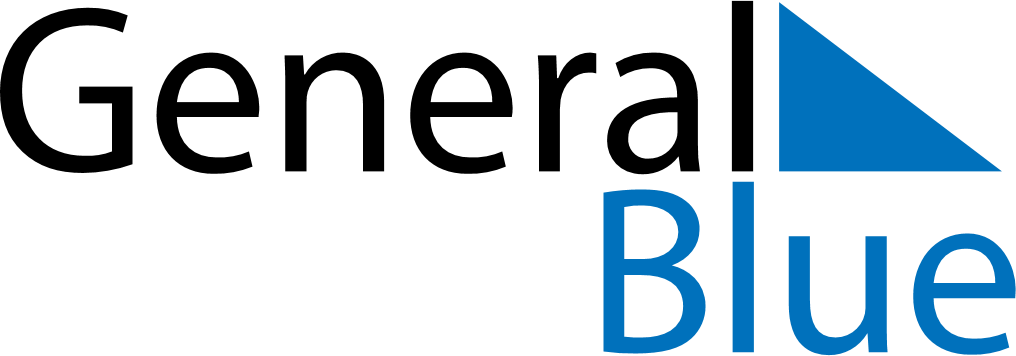 May 2024May 2024May 2024May 2024May 2024May 2024OEsthammar, Uppsala, SwedenOEsthammar, Uppsala, SwedenOEsthammar, Uppsala, SwedenOEsthammar, Uppsala, SwedenOEsthammar, Uppsala, SwedenOEsthammar, Uppsala, SwedenSunday Monday Tuesday Wednesday Thursday Friday Saturday 1 2 3 4 Sunrise: 4:42 AM Sunset: 8:44 PM Daylight: 16 hours and 2 minutes. Sunrise: 4:39 AM Sunset: 8:47 PM Daylight: 16 hours and 7 minutes. Sunrise: 4:36 AM Sunset: 8:49 PM Daylight: 16 hours and 12 minutes. Sunrise: 4:34 AM Sunset: 8:52 PM Daylight: 16 hours and 18 minutes. 5 6 7 8 9 10 11 Sunrise: 4:31 AM Sunset: 8:54 PM Daylight: 16 hours and 23 minutes. Sunrise: 4:28 AM Sunset: 8:57 PM Daylight: 16 hours and 28 minutes. Sunrise: 4:26 AM Sunset: 8:59 PM Daylight: 16 hours and 33 minutes. Sunrise: 4:23 AM Sunset: 9:02 PM Daylight: 16 hours and 38 minutes. Sunrise: 4:21 AM Sunset: 9:04 PM Daylight: 16 hours and 43 minutes. Sunrise: 4:18 AM Sunset: 9:07 PM Daylight: 16 hours and 48 minutes. Sunrise: 4:15 AM Sunset: 9:09 PM Daylight: 16 hours and 53 minutes. 12 13 14 15 16 17 18 Sunrise: 4:13 AM Sunset: 9:12 PM Daylight: 16 hours and 58 minutes. Sunrise: 4:11 AM Sunset: 9:14 PM Daylight: 17 hours and 3 minutes. Sunrise: 4:08 AM Sunset: 9:17 PM Daylight: 17 hours and 8 minutes. Sunrise: 4:06 AM Sunset: 9:19 PM Daylight: 17 hours and 13 minutes. Sunrise: 4:03 AM Sunset: 9:21 PM Daylight: 17 hours and 17 minutes. Sunrise: 4:01 AM Sunset: 9:24 PM Daylight: 17 hours and 22 minutes. Sunrise: 3:59 AM Sunset: 9:26 PM Daylight: 17 hours and 27 minutes. 19 20 21 22 23 24 25 Sunrise: 3:57 AM Sunset: 9:28 PM Daylight: 17 hours and 31 minutes. Sunrise: 3:54 AM Sunset: 9:31 PM Daylight: 17 hours and 36 minutes. Sunrise: 3:52 AM Sunset: 9:33 PM Daylight: 17 hours and 40 minutes. Sunrise: 3:50 AM Sunset: 9:35 PM Daylight: 17 hours and 45 minutes. Sunrise: 3:48 AM Sunset: 9:37 PM Daylight: 17 hours and 49 minutes. Sunrise: 3:46 AM Sunset: 9:40 PM Daylight: 17 hours and 53 minutes. Sunrise: 3:44 AM Sunset: 9:42 PM Daylight: 17 hours and 57 minutes. 26 27 28 29 30 31 Sunrise: 3:42 AM Sunset: 9:44 PM Daylight: 18 hours and 1 minute. Sunrise: 3:40 AM Sunset: 9:46 PM Daylight: 18 hours and 5 minutes. Sunrise: 3:39 AM Sunset: 9:48 PM Daylight: 18 hours and 9 minutes. Sunrise: 3:37 AM Sunset: 9:50 PM Daylight: 18 hours and 12 minutes. Sunrise: 3:35 AM Sunset: 9:52 PM Daylight: 18 hours and 16 minutes. Sunrise: 3:34 AM Sunset: 9:54 PM Daylight: 18 hours and 19 minutes. 